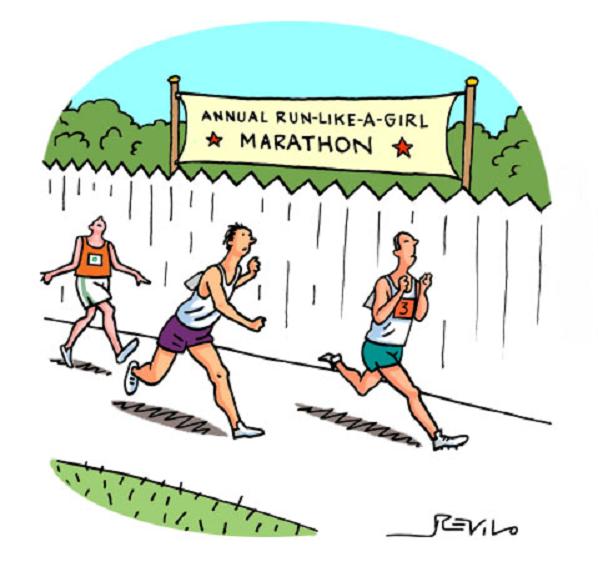 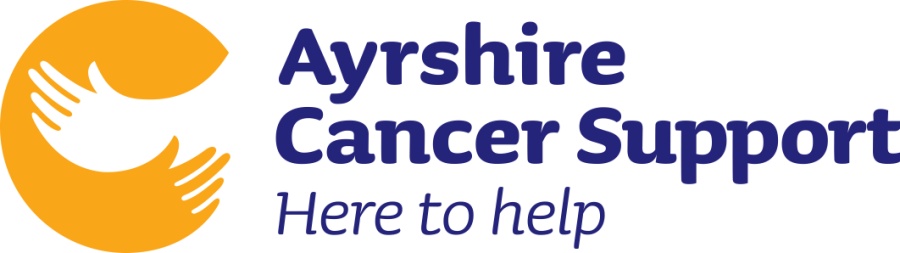                     		Head Office: 5 Dundonald Road, Kilmarnock,Ayrshire, KA1 1EQ, Tele: 01563 538008________________________will be fundraising  for Ayrshire Cancer Support  by “Running Roon The Toon” – a challenging 10K road race round Kilmarnock, on Sunday 11th June 2017. Please  support  ___________  in their efforts and  raise funds for this great  cause. Help us to reclaim 25p for every £1 donated.  Please tick the gift aid column to declare that you are a taxpayer and would like all donations you make to Ayrshire Cancer Support to be treated as gift aid and for the charity to benefit by claiming the tax. PLEASE  PRINT  YOUR  DETAILS (ALL  PARTS OF  THE  SPONSOR  SHEET  FORM  MUST  BE COMPLETED IN ORDER FOR US TO CLAIM GIFTAID)THANK YOU________________________will be fundraising  for Ayrshire Cancer Support  by “Running Roon The Toon” – a challenging 10K road race round Kilmarnock, on Sunday 11th June 2017. Please  support  ___________  in their efforts and  raise funds for this great  cause. Help us to reclaim 25p for every £1 donated.  Please tick the gift aid column to declare that you are a taxpayer and would like all donations you make to Ayrshire Cancer Support to be treated as gift aid and for the charity to benefit by claiming the tax. PLEASE  PRINT  YOUR  DETAILS (ALL  PARTS OF  THE  SPONSOR  SHEET  FORM  MUST  BE COMPLETED IN ORDER FOR US TO CLAIM GIFTAID)THANK YOU________________________will be fundraising  for Ayrshire Cancer Support  by “Running Roon The Toon” – a challenging 10K road race round Kilmarnock, on Sunday 11th June 2017. Please  support  ___________  in their efforts and  raise funds for this great  cause. Help us to reclaim 25p for every £1 donated.  Please tick the gift aid column to declare that you are a taxpayer and would like all donations you make to Ayrshire Cancer Support to be treated as gift aid and for the charity to benefit by claiming the tax. PLEASE  PRINT  YOUR  DETAILS (ALL  PARTS OF  THE  SPONSOR  SHEET  FORM  MUST  BE COMPLETED IN ORDER FOR US TO CLAIM GIFTAID)THANK YOU________________________will be fundraising  for Ayrshire Cancer Support  by “Running Roon The Toon” – a challenging 10K road race round Kilmarnock, on Sunday 11th June 2017. Please  support  ___________  in their efforts and  raise funds for this great  cause. Help us to reclaim 25p for every £1 donated.  Please tick the gift aid column to declare that you are a taxpayer and would like all donations you make to Ayrshire Cancer Support to be treated as gift aid and for the charity to benefit by claiming the tax. PLEASE  PRINT  YOUR  DETAILS (ALL  PARTS OF  THE  SPONSOR  SHEET  FORM  MUST  BE COMPLETED IN ORDER FOR US TO CLAIM GIFTAID)THANK YOU________________________will be fundraising  for Ayrshire Cancer Support  by “Running Roon The Toon” – a challenging 10K road race round Kilmarnock, on Sunday 11th June 2017. Please  support  ___________  in their efforts and  raise funds for this great  cause. Help us to reclaim 25p for every £1 donated.  Please tick the gift aid column to declare that you are a taxpayer and would like all donations you make to Ayrshire Cancer Support to be treated as gift aid and for the charity to benefit by claiming the tax. PLEASE  PRINT  YOUR  DETAILS (ALL  PARTS OF  THE  SPONSOR  SHEET  FORM  MUST  BE COMPLETED IN ORDER FOR US TO CLAIM GIFTAID)THANK YOU________________________will be fundraising  for Ayrshire Cancer Support  by “Running Roon The Toon” – a challenging 10K road race round Kilmarnock, on Sunday 11th June 2017. Please  support  ___________  in their efforts and  raise funds for this great  cause. Help us to reclaim 25p for every £1 donated.  Please tick the gift aid column to declare that you are a taxpayer and would like all donations you make to Ayrshire Cancer Support to be treated as gift aid and for the charity to benefit by claiming the tax. PLEASE  PRINT  YOUR  DETAILS (ALL  PARTS OF  THE  SPONSOR  SHEET  FORM  MUST  BE COMPLETED IN ORDER FOR US TO CLAIM GIFTAID)THANK YOUTitleMr/Mrs/Ms etcAddress(We need your HOME address & POST CODE to claim gift aid)Gift AidAmount donatedPaid